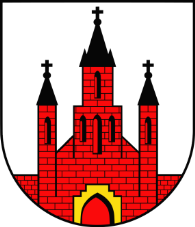 Załącznik nr 3 do zapytania ofertowego – formularz oferty FORMULARZ OFERTYI. DANE WYKONAWCYZgłaszam/y swój udział w postępowaniu o udzielenia zamówienia publicznego w trybie zapytania ofertowego ZP.271.2.27.2023 na realizację zadania pn.:dostawę wyposażenia dla Ochotniczej Straży Pożarnej w Baboszewie, Woli Folwark                         i Sarbiewie  – część I*,dostawę wyposażenia dla Ochotniczej Straży Pożarnej w Dziektarzewie i Draminie – część II*.Oferuję/oferujemy realizację zamówienia zgodnie z opisem przedmiotu zamówienia za wynagrodzenie ryczałtowe:dostawa wyposażenia dla Ochotniczej Straży Pożarnej w Baboszewie, Woli Folwark                                i Sarbiewie  – część I*dostawa wyposażenia dla Ochotniczej Straży Pożarnej w Dziektarzewie i Draminie – część II*II. KALKULACJA CENY OFERTY dla części I*III. KALKULACJA CENY OFERTY dla części II*IV. OŚWIADCZENIA I ZOBOWIĄZANIAPrzedmiot zamówienia zobowiązuję/jemy się zrealizować w terminie do 5 tygodni od dnia podpisania umowy.W podanej wyżej cenie uwzględnione zostały wszystkie koszty wykonania przedmiotu zamówienia, w tym transport.Oświadczam/my, że zapoznałam/em/liśmy się z treścią zaproszenia do złożenia oferty                         w postępowaniu o udzielenie zamówienia publicznego i nie wnoszę/simy do niej zastrzeżeń oraz przyjmuję/my zawarte w nich warunki. Przedmiot zamówienia zobowiązuję/emy się wykonać zgodnie z wymaganiami Zamawiającego określonymi w zapytaniu ofertowym.Oświadczam/my, że uzyskaliśmy wszelkie informacje niezbędne do prawidłowego przygotowania i złożenia niniejszej oferty.Oświadczam/my, że nie mam/my żadnych powiązań kapitałowych ani osobowych                        z Zamawiającym.Oświadczam, że nie znajduję/emy się na liście podmiotów objętych sankcjami oraz wykluczonych w postępowania zgodnie z art. 7 ust. 1 ustawy z dnia 13 kwietnia 2022 r. o szczególnych rozwiązaniach w zakresie przeciwdziałania wspieraniu agresji na Ukrainę oraz służących ochronie bezpieczeństwa narodowego (Dz. U. z 2023 r., poz. 129 ze zm.).Uważam/uważamy się za związanych niniejszą ofertą na okres 30 dni licząc od dnia otwarcia ofert (włącznie z tym dniem).Akceptuję/emy wzór umowy i w przypadku wyboru mojej/naszej oferty, zobowiązuję się do zawarcia umowy na warunkach w nim określonych, w miejscu i terminie wskazanym przez Zamawiającego.Akceptuję/emy, iż zapłata za zrealizowanie zamówienia nastąpi w ciągu 14 dni od daty dostarczenie do siedziby Zamawiającego prawidłowo wystawionej faktury VAT.Oświadczam/my, że wystawię/my fakturę VAT odrębnie dla każdej części zamówienia.Osobą upoważnioną do kontaktów z Zamawiającym w sprawach dotyczących realizacji umowy jest ____________________________________ tel. _______________ e-mail: ______________________Na przedmiot zamówienia zobowiązujemy się udzielić gwarancji:na ubranie specjalne strażackie: 24 miesiące,wyposażenie poza ubraniem specjalnym strażackim: 12 miesięcy.Osobą upoważnioną do kontaktów z Zamawiającym w sprawach dotyczących realizacji umowy jest ________________________________ tel. _______________ e-mail: ______________________Do oferty zobowiązujemy się załączyć następujące dokumenty:pełnomocnictwo do podpisania oferty w przypadku składania oferty przez pełnomocnika,opis oferowanego przedmiotu zamówienia,Na wezwanie Zamawiającego zobowiązuję/emy się dostarczyć kopie dopuszczeń do użytkowania, certyfikaty oraz potwierdzenia spełniania Norm i Dyrektyw, tabelę rozmiarów.*) niepotrzebne skreślić**) właściwe zaznaczyć znakiem X ***) należy wpisać dane każdego Wykonawcy, który ubiega się o udzielenie zamówienia (w razie potrzeby rozszerzyć formularz o kolejną tabelkę)   ZP.271.2.27.2023__________________________                                                (miejscowość, data)GMINA BABOSZEWO09-130 Baboszewoul. Warszawska 9 A________________________________________________________________________________________________________________________________________________________________________________________________________________________________________________________________________________________________________________________________PEŁNA NAZWA FIRMY (WYKONAWCY/PEŁNOMOCNIKA*)PEŁNA NAZWA FIRMY (WYKONAWCY/PEŁNOMOCNIKA*)PEŁNA NAZWA FIRMY (WYKONAWCY/PEŁNOMOCNIKA*)PEŁNA NAZWA FIRMY (WYKONAWCY/PEŁNOMOCNIKA*)I_I_I_I_I_I_I_I_I_II_I_I_I_I_I_I_I_I_II_I_I_I-I_I_I_I-I_I_I-I_I_II_I_I_I-I_I_I_I-I_I_I-I_I_IREGONREGONNIPNIP______-____________________________________________________________KODMIEJSCOWOŚĆULICA I NR LOKALUWOJEWÓDZTWO________________________________________________________________________________________________@___________________________________@_________________STRONA INTERNETOWASTRONA INTERNETOWAE-MAILE-MAIL____________________________________________________________________________________________________________________________________________________________NUMER TELEFONU STACJONARNEGONUMER TELEFONU STACJONARNEGONUMER FAKSUNUMER FAKSUOSOBA DO KONTAKTU:______________________________________________________________________________________________________________________________________________________________________________NR TELEFONU KOMÓRKOWEGO:______________________________________________________________________________________________________________________________________________________________________________DZIAŁALNOŚĆ GOSPODARCZA PROWADZONA JEST NA PODSTAWIE WPISU DO:DZIAŁALNOŚĆ GOSPODARCZA PROWADZONA JEST NA PODSTAWIE WPISU DO:DZIAŁALNOŚĆ GOSPODARCZA PROWADZONA JEST NA PODSTAWIE WPISU DO:DZIAŁALNOŚĆ GOSPODARCZA PROWADZONA JEST NA PODSTAWIE WPISU DO: KRS**      CEIDG**                          NIE DOTYCZY**                          NIE DOTYCZY**                         ***________________________________________________________________________________________________________________________________________________________________________________________________________________________________________________________________________________________________________________________________PEŁNA NAZWA FIRMY (KOLEJNEGO WYKONAWCY WSPÓLNIE UBIEGAJĄCEGO SIĘ O ZAMÓWIENIE)PEŁNA NAZWA FIRMY (KOLEJNEGO WYKONAWCY WSPÓLNIE UBIEGAJĄCEGO SIĘ O ZAMÓWIENIE)PEŁNA NAZWA FIRMY (KOLEJNEGO WYKONAWCY WSPÓLNIE UBIEGAJĄCEGO SIĘ O ZAMÓWIENIE)PEŁNA NAZWA FIRMY (KOLEJNEGO WYKONAWCY WSPÓLNIE UBIEGAJĄCEGO SIĘ O ZAMÓWIENIE)I_I_I_I_I_I_I_I_I_II_I_I_I_I_I_I_I_I_II_I_I_I-I_I_I_I-I_I_I-I_I_II_I_I_I-I_I_I_I-I_I_I-I_I_IREGONREGONNIPNIP______-____________________________________________________________KODMIEJSCOWOŚĆULICA I NR LOKALUWOJEWÓDZTWO____________________________________________________________________________________________________@_____________________________________@_______________STRONA INTERNETOWASTRONA INTERNETOWAE-MAILE-MAIL____________________________________________________________________________________________________________________________________________________________NUMER TELEFONU STACJONARNEGONUMER TELEFONU STACJONARNEGONUMER FAKSUNUMER FAKSUDZIAŁALNOŚĆ GOSPODARCZA PROWADZONA JEST NA PODSTAWIE WPISU DO:DZIAŁALNOŚĆ GOSPODARCZA PROWADZONA JEST NA PODSTAWIE WPISU DO:DZIAŁALNOŚĆ GOSPODARCZA PROWADZONA JEST NA PODSTAWIE WPISU DO:DZIAŁALNOŚĆ GOSPODARCZA PROWADZONA JEST NA PODSTAWIE WPISU DO: KRS**      CEIDG**                          NIE DOTYCZY**                          NIE DOTYCZY**                         KWOTA NETTO______________________słownie: ________________________________________________________VAT(………….%)______________________słownie: ________________________________________________________KWOTA BRUTTO______________________słownie: ________________________________________________________________KWOTA NETTO______________________słownie: ________________________________________________________VAT(………….%)______________________słownie: ________________________________________________________KWOTA BRUTTO______________________słownie: ________________________________________________________________OCHOTNICZA STRAŻ POŻARNA W BABOSZEWIE – zadanie 1OCHOTNICZA STRAŻ POŻARNA W BABOSZEWIE – zadanie 1OCHOTNICZA STRAŻ POŻARNA W BABOSZEWIE – zadanie 1OCHOTNICZA STRAŻ POŻARNA W BABOSZEWIE – zadanie 1OCHOTNICZA STRAŻ POŻARNA W BABOSZEWIE – zadanie 1Lp.WyszczególnienieIlość(szt.)Kwota netto/zł/Wartość brutto/zł/(3x4)12345Buty gumowe specjalne5Buty specjalne4Rękawice specjalne4Kominiarki 4Ubranie specjalne1OCHOTNICZA STRAŻ POŻARNA W WOLI FOLWARK – zadanie 2OCHOTNICZA STRAŻ POŻARNA W WOLI FOLWARK – zadanie 2OCHOTNICZA STRAŻ POŻARNA W WOLI FOLWARK – zadanie 2OCHOTNICZA STRAŻ POŻARNA W WOLI FOLWARK – zadanie 2OCHOTNICZA STRAŻ POŻARNA W WOLI FOLWARK – zadanie 2Ubranie specjalne 3 częściowe1Kominiarki8Rękawice pożarnicze specjalne8OCHOTNICZA STRAŻ POŻARNA W SARBIEWIE – zadanie 3OCHOTNICZA STRAŻ POŻARNA W SARBIEWIE – zadanie 3OCHOTNICZA STRAŻ POŻARNA W SARBIEWIE – zadanie 3OCHOTNICZA STRAŻ POŻARNA W SARBIEWIE – zadanie 3OCHOTNICZA STRAŻ POŻARNA W SARBIEWIE – zadanie 3Kominiarki niepalne4RAZEMRAZEMOCHOTNICZA STRAŻ POŻARNA W DZIEKTARZEWIE – zadanie 1OCHOTNICZA STRAŻ POŻARNA W DZIEKTARZEWIE – zadanie 1OCHOTNICZA STRAŻ POŻARNA W DZIEKTARZEWIE – zadanie 1OCHOTNICZA STRAŻ POŻARNA W DZIEKTARZEWIE – zadanie 1OCHOTNICZA STRAŻ POŻARNA W DZIEKTARZEWIE – zadanie 1Lp.WyszczególnienieIlość(szt.)Kwota netto/zł/Wartość brutto/zł/(3x4)12345Bosak dielektryczny1Szufla L 120 cm2Lina strażacka 30 m1Widły gospodarcze2Szpadel2Lanca kominowa mgłowa + szybkozłącze1Hydronetka plecakowa3OCHOTNICZA STRAŻ POŻARNA W DRAMINIE – zadanie 2OCHOTNICZA STRAŻ POŻARNA W DRAMINIE – zadanie 2OCHOTNICZA STRAŻ POŻARNA W DRAMINIE – zadanie 2OCHOTNICZA STRAŻ POŻARNA W DRAMINIE – zadanie 2OCHOTNICZA STRAŻ POŻARNA W DRAMINIE – zadanie 2Prądownica strażacka2Basen na wodę1RAZEMRAZEM_________________________Podpis Wykonawcy